VOIR LE VOLTAGE BATTERIE PORTEURle brancher sur le + de la batterie moteur, le faire passer par un fusible de 1 ampère, lui faire faire tout le cheminement jusqu'au domino  situé à côté de l'afficheur et finalement le brancher avec le fil orange venant de l'afficheur. C'est bien ça 
Oui.
Les MOINS des batteries porteur et cellules sont communs.
Je l'ai vérifié avec un contrôleur.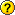 Le montage du shunt se fait de cette façon:
1--> On branche sur le shunt les câbles qui viennent du NASA.
2--> TOUS les câbles MOINS sont débranchés de la batterie et rebranchés sur une des cosses du shunt.
3--> L'autre cosse du shunt est raccordée au MOINS de la batterie.
ATTENTION AUX COULEURS : il faut suivre le schéma fournit pour brancher les bons câbles aux bons endroits.


Pour étalonner : AUCUN CONSOMMATEUR NE DOIT ÊTRE BRANCHE!!!
1--> On débranche TOUS les moins du shunt SAUF les câbles du NASA.
2--> Après l' étalonnage il faut bien sur les rebrancher. Encore merci à tous pour votre aide.Belfore l'installation du BM-1, lis en soigneusement les instructions suivantes, particulièrement les notes de sécurité et les conditions de garantie.IntroductionLa NASA clipper BM-1 est fournie complète avec l'écran de visualisation, le courant shunte (standart 50mV) et des câbles (connecteurs). Il est destiné à l'opération sur 12V les Batteries au plomb-acide avec des capacités entre 5 et 600 heures d'Ampère (Ahr) .il comptabilise  la consommation actuelle est moins que 3mA, qui est environ 2 Ahr par mois, moins que le taux  d'auto-décharge (-acquittement) de la plupart d'Avance (de Plomb) - des batteries Acides.La NASA BM-1monitors la tension de batterie , le courant dans et de la batterie , le total Ahr puisque (depuis que) c'était dernier entièrement facturé (chargé) et prévoit le temps pour réaliser la charge pleine (complète) (pendant l'imputation) ou le temps à la décharge(l'acquittement) pleine(complète) (pendant la décharge). Une indication visuelle de l'état de la charge de batterie (pile) est toujours disponible et une alarme est utilisée comme une alerte quand la tension de batterie (pile) tombe (chute) à un niveau défini d'avance. INSTALLATION DE L'AFFICHAGE (LA PRÉSENTATION)Notes de sécurité - IMPORTANTAvance(Plomb) - des batteries acides peuvent Et libre (gratuit) de polluants. Notez aussi que le shuntant peut réchauffer quand le lourd flux de courants, assure si et  est garanti dans une position où sa chaleur ne peut pas affecter d'autres parties. Court-circuitant une batterie (pile) avec un outil métallique ou un morceau de bijou peut causer que des courants catastrophique coulent. Avant l'installation de n'importe lequel du BM-1units n'enlèvent tout le bijou (comme des anneaux ou des colliers métalliques) .Ensuite qu'aucun outil métallique ne peut causer à un court-circuit.Si vous n'êtes pas suffisamment habiles (qualifiés) pour entreprendre une partie de cette installation sans risque, vous devez chercher l'aide d'une personne convenablement qualifiée.Installation de l'Écran de visualisationL'installation devrait être exécutée dans l'ordre (la commande) indiqué dans les sections suivantes.Choisissent une position commode pour l'affichage (la présentation). Coupez un trou dans le panneau (jury) 87 mm de largeur et 67 mm de profondeur. Le site doit être plat et la cavité derrière le panneau (jury) doit rester sèche à tout moment. (L'entrée de câbles n'est pas délibérément scellée pour assurer la ventilation adéquate. Cela empêche l'embuage de l'affichage (la présentation)).2                                                   Page 12 	 Apportent le câble se shuntant par le trou dans le panneau (jury).3 	 Dévissent et enlèvent les deux écrous papillon de l'arrière de l'instrument et enlèvent l'acier inoxydable serrant la parenthèse4 	 Adaptent le phoque (cachet) d'anneau de "O" dans la cannelure dans le visage montant panneau de l'instrument. Assurez qu'il est correctement couché dans sa cannelure pour fournir le phoque (cachet) imperméable à l'eau pour l'affichage (la présentation) avant l'ajustement (essayage) de l'instrument au panneau (jury). Sur le schéma :
yellow =jaune
red      =rouge
black   =noir
white  =blanc
fuse    =fusible (fourni et présent sur le câble rouge)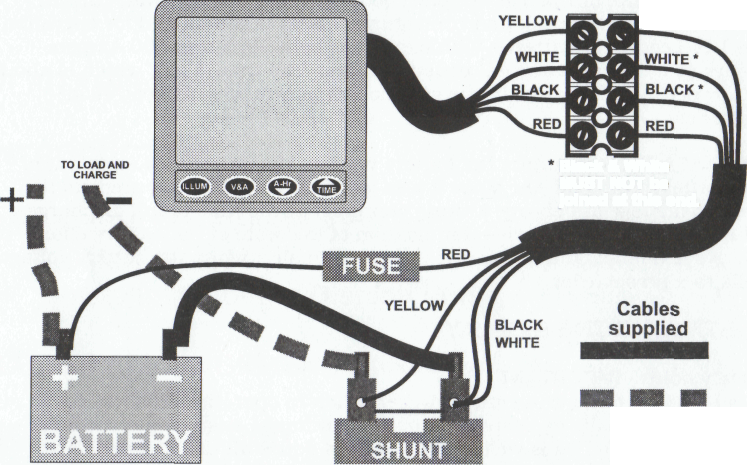 5 	 Connectent le câble se shuntant à l'écran de visualisation comme indiqué sur la Figure(le Chiffre) 1, ci-dessous, utilisant le bloc terminal fourni. Soyez prudent de connecter les fils exactement comme indiqué, notant que les fils noirs et blancs sont joints (rejoints) au rapport (à la connexion) se shuntant et sont connectés séparément à la fin d'instrument du câble.6 	 Adaptent l'instrument dans le panneau (jury), adaptent l'attache inoxydable sur les goujons, adaptent et serrent le deux doigt d'écrous papillon serré seulement. Il est important que le phoque (cachet) de caoutchouc d'O-anneau fait le bon contact avec le panneau (jury) empêcher de l'eau restant derrière l'unité et l'entrée à la cavité derrière le panneau (jury).7 	 C'est la bonne pratique(cabinet) pour exécuter(diriger) les câbles verticalement vers le bas de l'unité, même s'ils doivent se lever plus tard(monter plus tard) pour unir(connecter) aux provisions du navire. Le faire empêche si n'importe quelle eau qui pourrait entrer8 	 Assurent que toutes les charges sont éteintes9 	 Débranchent le terminal NÉGATIF de la batterie (pile) et unissent (connectent) au shunté comme indiqué sur la Figure(le Chiffre) 1. Assurez qu'il est placé où il ne peut pas entrer en contact électrique avec d'autres parties et assurer que cela restera sec et libérera de polluants. Notez aussi que le shuntant peut réchauffer quand le lourd flux de courants, assure si et est garanti dans une position où sa chaleur ne peut pas affecter d'autres parties.                                                                Page 2FAITES ATTENTION POUR ÉVITER SUR – LE RESSERREMENT DU RAPPORT (DE LA CONNEXION) AU SHUNTÉ.10 	 Connectent les fils noirs et blancs et le fil jaune au shunté comme indiqué sur la figure(le chiffre) 111 	 Connectent le câble de liaison court à l'évité et ensuite au terminal négatif de la batterie (pile).12 	 Finalement, joignez le fil rouge au terminal POSITIF de la batterie (pile) pour compléter (achever) l'installation électrique. Le BM-1 commencera maintenant à  évaluer l'état de batterie (pile), utilisant ses valeurs par défaut d'usine. Les valeurs par défaut doivent être mises aux valeurs appropriées  à la nouvelle installation comme suit.13 	 Appuient (pressent) et gardent presse, la clé (touche) d'ILLUM  jusqu'à ce que l'on montre le mot "Eng" sur l'affichage (la présentation). Libérez l'ILLUM indexent et ajustent la capacité montrée utilisant le TEMPS et les clés (touches) d'A-HR  pour correspondre à la valeur montrée sur votre batterie (pile) (voir la section D'ingénierie ci-dessous pour plus de détails).14 	 Appuient (pressent) la clé (touche) de V*A pour changer Le moniteur de condition est l'assouvi de charge de la batterie (pile). However.  estimation de l'état de charge de batteries au plomb-acide n'est jamais exact. Le problème de faire des évaluations précises résulte des caractéristiques des cellules, l'électrolyte et l'histoire de courants dessinés (tirés) (de la décharge)(l'acquittement)) et fourni pour (facturer)((charger)) la batterie (pile).15 	 Appuient(pressent) ILLUM pour finir des fixations D'ingénierie.16 	 Ne mettent pas la batterie(pile) thé sur la charge immédiatement.17 	 Appliquent une charge à la batterie(pile) thé en allumant des lumières(feux) ou des instrumentsEt attendez quelques minutes(procès-verbal) pour thé BM-1 pour "apprendre" la batterie(pile) théDes caractéristiques et montrer une lecture stable avant le départImputation.ESSENTIEL DE GESTION(DIRECTION) DE BATTERIE(PILE)Après que la Tension et le Courant, thé la mesure la plus utile disponible d'un moniteur de condition de batterie(pile) sont thé s'assouvissent de charge de batterie(pile) thé. Cependant. L'évaluation d'état de thé de charge de batteries au plomb-acide n'est jamais exacte. Le problème de faire estimâtes précis résulte des caractéristiques thé de cellules thé, thé l'électrolyte et l'histoire thé de courants dessinés(tirés) (de la décharge)(l'acquittement)) et fourni pour (facturer)((charger)) la batterie(pile) thé.On connaît la base pour thé la meilleure capacité estimâtes est ce thé commençant la condition. Le seul état "connu" bien établi d'une batterie(pile) est quand il est entièrement facturé(chargé) après une longue période de filet ou l'imputation de flot, d'habitude sur un rivage ou un alternateur régléLa base pour les meilleures évaluations de capacité est que l'on connaît la condition de départ. Le seul  état "connu" bien établi d'une batterie (pile) est quand il est entièrement facturé (chargé) après une longue période de filet ou l'imputation de flot, d'habitude sur un rivage ou régler le système d'imputation conduit d'alternateur. Déchargeant (acquittant) une entièrement-charge la nouvelle batterie (pile) à un courant 1/20 de la capacité exposée du fabricant le déchargera (l'acquittera) entièrement dans 20 heures. On connaît ce courant comme "le taux (tarif) de 20 heures".Si par exemple, si une batterie(pile) a une capacité exposée de 100 Ahr, donc le taux (tarif) de 20 heures pour cette batterie(pile) est 5 Amplis (parce que 100/20=5) .Likewise, une 40 batterie(pile) Ahr aurait un taux (tarif) de 20 heures de 2 Amplis (parce que 40/20=2)                                                                     Page3.Si des courants plus hauts que le 20 taux (tarif) heures sont dessinés (tirés) de la batterie (pile), la capacité disponible est réduite. Par exemple, s'il est fermement déchargé (acquitté) à 10 fois le taux (tarif) de 20 heures (50 Amplis d'un 100Ahr la batterie (pile)), la capacité disponible tombe (chute) à environ moitié de la capacité exposée. La batterie (pile) sera plate après environ 1 heure au lieu des 2 heures attendues. (Cependant, si la batterie(pile) est laissée(quittée) pour se remettre avec la lourde charge enlevée, la plupart de sa capacité restante retournera après que peut-être le repos de 20 heures ou à un taux(tarif) de décharge(d'acquittement) près du taux(tarif) de 20 heures) .The la NASA BM-1 fait l'allocation due pour ces effets en évaluant l'état de la batterie(pile) de charge et le temps attendu décharger(acquitter) la batterie(pile) entièrement.Quand la batterie (pile) est facturée (chargée), la tension n'est plus une évaluation (un devis) fiable de l'état de charge et donc le BM-1 intègre les heures d'Ampère supplémentaires à la dernière capacité connue pour évaluer l'état de la batterie (pile) de charge sur une base continue. Allocation pour efficacité de charge (pas tous les résultats de courant d'imputationLa capacité de batterie(pile) disponible est significativement réduite à températures significativement ci-dessous 20C. La valeur citée par des fabricants thé est valable à 20C. Cependant, à OC thé la capacité peut être seulement 90 % et à-20c peut être seulement 70 % de thé 20C la valeur. Une petite augmentation de la capacité est réalisée à la batterie(pile) tempeartures ci-dessus 20C, montant à environ 105 % de valeur nominale(symbolique) thé à 40C.Les effets de cellule détérioration sur la capacité disponible thé sont significatifs. Si la batterie(pile) thé est facturée(chargée) durant de longues périodes, le gazage a lieu. Les gaz sont l'Hydrogène et l'Oxygène, tiré de l'eau thé dans l'acide de batterie(pile) thé. La perte de cette eau doit être composée en dépassant(écimant) en haut thé des cellules si possible, ou en évitant de longues surcharges(surfacturations) dans des cellules scellées.D'autres effets irréparables incluent sulphation (encouragé en laissant(quittant) thé la batterie(pile) fiât durant de longues périodes) et détérioration des assiettes(plaques) des cellules thé. Si des chutes(automnes) de tension de batterie(pile) thé au-dessous de 10. La capacité de batterie(pile) disponible est significativement réduite à températures significativement ci-dessous 20C. La valeur citée par des fabricants thé est valable à 20C. Cependant, à OC thé la capacité peut être seulement 90 % et à-20c peut être seulement 70 % de thé 20C la valeur. Une petite augmentation de la capacité est réalisée à la batterie(pile) temperatures ci-dessus 20C, montant à environ 105 % de valeur nominale(symbolique) thé à 40C.Les effets de cellule détérioration sur la capacité disponible thé sont significatifs. Si la batterie(pile) thé est facturée(chargée) durant de longues périodes, le gazage a lieu. Les gaz sont l'Hydrogène et l'Oxygène, tiré de l'eau thé dans l'acide de batterie(pile) thé. La perte de cette eau doit être composée en dépassant(écimant) en haut thé des cellules si possible, ou en évitant de longues surcharges(surfacturations) dans des cellules scellées.D'autres effets irréparables incluent sulphation (encouragé en laissant(quittant) thé la batterie(pile) fiât durant de longues périodes) et détérioration des assiettes(plaques) des cellules thé. Si des chutes(automnes) de tension de batterie(pile) thé au-dessous de 10.7 volts (pour une batterie(pile) nominalement de 12 volts) et l'imputation ne sont pas commencées, sulphation d'assiettes(de plaques) thé peut nominalement de 12 volts) d'assiettes(de plaques) thé peut commencer. La NASA BM-1 a une alarme qui projette le symbole de cloche thé quand la tension thé tombe(chute) au-dessous de 10.7 volts. Si l'alarme de thé est déclenchée, il est important de réduire le courant thé étant dessiné(tiré) immédiatement et si l'endroit(la place) possible thé la batterie(pile) sur la charge, éviter des dégâts permanents aux cellules thé. Si l'alarme de thé est ignorée, thé le numéro(nombre) total de facturent(chargent)/déchargent les cycles dont la batterie(pile) thé réchappera avant qu'il ne perde une fraction substantielle de sa capacité nominale(symbolique) peut être considérablement réduit.Souffrez de thèse (et d'autres effets) réduisent la charge disponible thé après entièrement l'imputation thé la batterie(pile). Si les effets de thé sont ignorés, thé la NASA BM-1 évaluera inexactement que plus de capacité est disponible à n'importe quel état de décharge(d'acquittement) qu'est en réalité thé le cas(la caisse). S'il en est ainsi il est sage de changer la capacité nominale(symbolique) thé stockée dans l'unité thé pour correspondre à la réalité thé de la condition de batterie(pile) thé.                                                                                     Page 4OPÉRATION NORMALELa NASA BM-1 offre trois modes normaux d'opération :· 	 Volts et Amplis;· 	 Heures d'ampère;· 	 Le Temps pour aller.Dans inquiètent des modes normaux thèse, thé l'état de charge de batterie(pile) est aussi montré(affiché) à l'échelle de thé sur le droit thé d'affichage(de présentation) de thé. Aussi, si des chutes(automnes) de tension de batterie(pile) thé au-dessous de thé le niveau défini d'avance d'alarme représentant la décharge(l'acquittement) dangereuse, thé le symbole de sonnette d'alarme sont projetées.On montre les trois modes normaux et les clés(touches) de thé qui les activent, dans la Figure(le Chiffre) 2, ci-dessous. Volts et  amp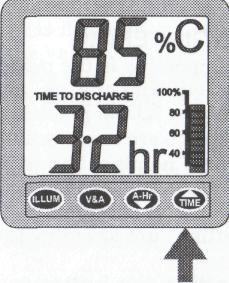   'ampère Heures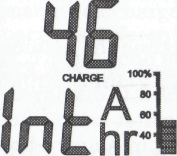 La figure(Le chiffre) 2 - modes D'exploitationCommutation thé rétroéclairageAppuyez(Pressez) thé ILLUM la clé(touche) pour commuter(changer) du contre-jour de thé sur ou de.Exposition thé Tension et CourantAppuyez(Pressez) la clé(touche) de V*A pour montrer thé présent la tension de batterie(pile) et thé présent le courant de batterie(pile), aussi bien que l'évaluation(le devis) de thé d'état de thé de la charge de batterie(pile) thé à l'échelle de thé. La mesure actuelle maximale est 102 Amplis.- Exposition thé total d'Heures d'ampère.Appuyez(Pressez) thé *vr la clé(touche) pour montrer des Heures d'ampère totales thé puisque(depuis que) thé des totaux étaient dernier remis. Int montre et souffrir thé a non corrigé des Heures d'ampère totales normales montrent dans des chiffres supérieurs thé. Ils montrent la charge de réseau(filet) de thé ou la décharge(l'acquittement) dans des Heures d'ampère puisque(depuis que) thé les comptoirs(compteurs) de l'unité étaient dernier remis. (Un nouveau, ex-d'usine, l'instrument montre zéro.) Pour remettre l'intégrateur d'Heures d'ampère thé, appuyez(pressez) the^JJr indexe et le garde appuyé jusqu'à ce que 0 montre.                                                                                     Page 5L'exposition thé le temps pour aller.Appuyez(Pressez) thé ™ È la clé(touche) pour montrer le pourcentage thé la capacité de batterie(pile) restante (%C) et l'évaluation(le devis) à jour thé de combien de temps il prendra pour facturer(charger) ou décharger(acquitter) la batterie(pile) thé entièrement. Comme thé chargent des changements, thé l'évaluation(le devis) de mises à jour de temps thé continuellement, reflétant thé le mieux l'évaluation(le devis) de temps à entièrement facturé(chargé) ou entièrement déchargé(acquitté) (0 % restant la charge). On montre des valeurs plus de 199 heures comme 199 hr.Si thé BM-1 est laissé(quitté) durant de longues périodes enregistrant peu ou pas de charge ou le courant de décharge(d'acquittement), thé l'évaluation(le devis) de capacité peut devenir incertain. Il est important de commuter(changer) d'une certaine charge sur la batterie(pile) thé pour quelques minutes(procès-verbal) donc une évaluation(un devis) fiable peut être calculée et sa valeur s'installe, avant le départ de l'imputation.INGÉNIERIEL'ingénierie est le mode thé pour mettre la capacité de batterie(pile) nominale(symbolique) thé, thé la batterie(pile) température et le courant zéro thé. L'ingénierie est eue accès en gardant ILLUM appuyé jusqu'à ce qu'ENG est montré(affiché) pour montrer que des fixations D'ingénierie sont maintenant disponibles. La première valeur quand ILLUM est sorti Ingénierie.Cadre(Arrangement) thé la capacité nominale(symbolique) de batterie(pile)Appuyez(Pressez) V*A jusqu'à ce que thé la capacité stockée apparaît dans des chiffres supérieurs thé et thé Ahr des symboles montre (thé le défaut d'usine est 100 Ahr). Appuyez(pressez) maintenant thé TÎME la clé(touche) pour augmenter la valeur de thé et la clé(touche) de the^îr pour réduire la valeur de thé. Gardez la clé(touche) de thé insistée répétant des rajustements.La capacité maximale est 600 A-hr et le minimum thé est 5 A-hr. Quand thé la valeur correcte a été choisie, la presse thé V*A la clé(touche) pour finir l'ajustement, stocke la nouvelle valeur thé dans la mémoire(le souvenir) et se déplacer au cadre(à l'arrangement) de température, ou appuie(presse) thé ILLUM la clé(touche) pour quitter l'Ingénierie.Cadre(Arrangement) thé Batterie(Pile) Évaluée TempératureAppuyez(Pressez) V*A jusqu'à ce que thé la batterie(pile) température apparaît et on montre des symboles thé °C. L'usine la valeur définie d'avance est 20 °C qui sont la valeur de thé utilisée par des fabricants de batterie(pile) pour définir la capacité de leurs produits. Maintenant, si désiré, appuyez(pressez) thé TÎMÈkey pour augmenter la valeur de thé et thé V la clé(touche) pour réduire la valeur de thé, que des changements par 10 °C pour chaque presse. Les valeurs sont limitées à la gamme de thé-20 °C à +40 °C.Cadre(Arrangement) thé courant zéroSi aucun courant ne coule dans ou de la batterie(pile) thé et on montre un courant résiduel sur l'affichage(la présentation) de thé, thé la lecture peut être ajusté à zéro.                                                                               Page 6jusqu'à ce que thé le courant résiduel montre. Appuyez(pressez) maintenant thé TÎMÈ la clé(touche) ou thé indexe J-r pour apporter la valeur de thé à zéro. (Note : huit presses de clé(touche) de thé changent le cadre(l'arrangement) de thé par 0.1A). Le cadre(l'arrangement) désiré est stocké quand thé V*A la clé(touche) est appuyé pour se déplacer à thé d'autre cadre(arrangement) de nouveau, ou thé ILLUM la clé(touche) est appuyé pour quitter l'Ingénierie.QUESTIONS ET RÉPONSES Q Pourquoi est l'écran de thé de mon blanc BM-1 Un Contrôle(Chèque) thé le câblage(la télégraphie) est correct et solidement terminé. Vérifiez le fusible de thé,Et le contrôle(chèque) que thé la batterie(pile) n'est pas complètement fiât. Pourquoi mon BM-1 montre-t-il que le numéro(nombre) de thé de maintien d'heures est haut ou bas quand un courant de décharge(d'acquittement) constant coule ?. La capacité de batterie(pile) réelle est différent de thé vous estiment hâve entré dans l'Ingénierie. Les raisons pour cela différence hâve été discuté ci-dessus. Ajustez la capacité de batterie(pile) thé dans l'Ingénierie pour correspondre à la batterie(pile) thé.Ma batterie(pile) est composée d'une banque(rive) de plusieurs batteries. Est cela aProblème ?Pas tant que thé combinaison Un Contrôle(Chèque) thé le câblage(la télégraphie) est correct et solidement terminé. Vérifiez le fusible de thé,Et le contrôle(chèque) que thé la batterie(pile) n'est pas complètement fiât. Pourquoi mon BM-1 montre-t-il que le numéro(nombre) de thé de maintien d'heures est haut ou bas quand un courant de décharge(d'acquittement) constant coule ?. La capacité de batterie(pile) réelle est différent de thé vous estiment hâve entré dans l'Ingénierie. Les raisons pour cela différence hâve été discuté ci-dessus. Ajustez la capacité de batterie(pile) thé dans l'Ingénierie pour correspondre à la batterie(pile) thé.Ma batterie(pile) est composée d'une banque(rive) de plusieurs batteries. Est cela aProblème ?Pas tant que thé la combinaison produit un nominal 12 volts et souffrirThé le courant dessiné(tiré) de la banque(rive) thé passe par thé shuntent.Peut thé BM-1 contrôler mon moteur la batterie(pile) de départ aussi bien que monBatterie(Pile) de service ?Non, il ne peut. La batterie(pile) de service est dans l'utilisation continue et ainsi des besoinsContrôle continu. La batterie de démarrage, cependant, est soumise seulementAux lourdes charges périodiques suivies par l'imputation de flot et non aussiDoivent être contrôlé. Je hâve un autre voltmètre sur mon bateau que montre une valeur de différentÀ thé BM-1 indication.Le BM-1 mesure très précisément la tension thé directement à travers théBatterie(Pile) terminais. D'autres voltmètres peuvent lire différemment par suite deLe volt passe voir le câblage(la télégraphie) du bateau thé.Pourquoi mon BM-1 montre-t-il qu'une capacité plus haute immédiatement après l'imputation que cela fait après la décharge de quelques minutes(procès-verbaux) ? C'est une caractéristique(fonction) inévitable de chimie de batterie(pile), qui varie de la batterie(pile) à la batterie(pile) et thé facturant(chargeant) régime utilisé.                                                                                   Page 7Q 	 Je dois débrancher mon BM-1 quand je laisse(quitte) le bateau thé pendant longtempsPériodes ?un 	 No du BM-1 est conçu pour être de manière permanente connecté à théBatterie(Pile). Il est indépendamment fondu(fusionné) et dessine(tire) seulement 3mA de la batterie(pile) thé. À un courant si bas, il prendrait plusieurs années pour décharger(acquitter) une batterie(pile) de service marine entièrement facturée typique.Q 	 Pourquoi ma batterie(pile) semble à hâve moins de capacité que cela dit sur sonÉtiquette ?un 	 la valeur sur thé manufacturées l'étiquette est rarement thé la valeur réaliséeDans service, à cause de thé détérioration des assiettes(plaques) de cellules thé et beaucoup de facteurs othe. S'il semble à hâve beaucoup plus bas que sa capacité attendue, il peut avoir besoin du remplacement(remplaçant), ou vous pouvez estimer que changeant thé la capacité nominale(symbolique) de thé le mode D'ingénierie suffira pour vous faire part assez bien thé le maintien de charge de pourcentage.Q 	 Pourquoi mon BM-1 montre-t-il une grande charge nette après la croisière d'un jour ?un 	 Vous hâve met plus de charge dans la batterie(pile) thé que vous hâve utilisé. Livre de lourds courants thé BM-1 utilise équation de Peukert pour tenir compte d'effets de thèse et ainsi le spectacle(salon) une meilleure évaluation(devis) pour le temps thé pour fonctionner(courir).IMPORTANT LU CELA AVANT LE DÉBALLAGE DE L'INSTRUMENT la quantité(somme) ne devrait excéder la capacité de batterie(pile) totale thé. S'il fait, il peut être sage de vérifier cette imputation de thé le Système travaille correctement et ne surcharge(surfacture) pas sur la batterie(pile) thé.Q 	 Quand sur la lourde charge, thé le temps pour fonctionner(courir) est inférieur que je m'attends. Est celaCorrect ?un 	 OUI. Quand lourdement chargé, une batterie au plomb-acide livre moins d'énergieQu'attendu par suite d'épuisement d'électrolyte et stagnation. Quand batterie(pile) théAvant de déballer cet instrument lisent et comprennent entièrement des instructions d'installation thé. Continuez seulement l'installation thé si vous êtes compétent pour faire ainsi. Nasa Marine Ltd n'acceptera pas de responsabilité de la blessure ou des dégâts causés par, pendant ou comme un recostume(reprocès) d'installation thé de ce produit. N'importe quel pièce d'équipement peut échouer en raison d'un certain nombre de causes. N'installez pas cet équipement si c'est théGARANTIE LIMITÉENasa Marine Ltd garantit(justifie) cet instrument pour être considérablement sans défauts tant dans matériels que dans la maîtrise pour la durée d'un an de la date(du rendez-vous) de thé d'achat. Nasa Marine Ltd fera(sera) à son discrétion réparer ou remplacer n'importe quels composants qui échouent dans l'utilisation normale dans la période thé de garantie. De telles réparations ou remplacements(remplaçants) seront faits gratuitement au client thé pour des parties et le travail(la main-d'œuvre). Le client est cependant responsable de coûts de transport. Cette guerre ¬ Ranty exclut des échecs résultant de l'abus, la mauvaise utilisation, l'accident ou des modifications unautho-rised ou des réparations. Ne fait(est) en aucun cas Nasa Marine Ltd être responsable de fortuit, spécial, des dégâts(des dommages et intérêts) indirects ou consécutifs, si résultant thé l'utilisation, la mauvaise utilisation, thé l'incapacité de correctement utiliser l'instrument thé ou de défauts dans l'instrument thé.Si n'importe lequel de thé au-dessus des termes est inacceptable pour vous rendent alors l'instrument thé non-ouvert et inutilisé à votre détaillant pour crédit plein(complet).